DATOS UPAMDATOS DEL BACHILLERATO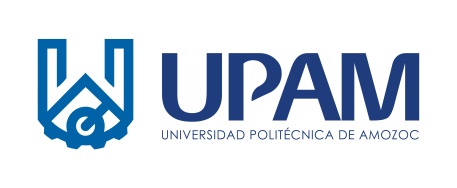 Universidad Politécnica de AmozocPROMOCIÓN Y DIFUSIÓNVisita Promocional a BachilleratoFECHA:Nº DE ALUMNOS ATENDIDOS:RESPONSABLE:RESPONSABLE:CARGO Y ÁREA:CARGO Y ÁREA:FIRMA DEL RESPONSABLESELLO Y FIRMA DE AUTORIZACIÓNBACHILLERATO:BACHILLERATO:BACHILLERATO:BACHILLERATO:DOMICILIO:DOMICILIO:DOMICILIO:DOMICILIO:Nº DE ALUMNOS A EGRESAR:FECHA Y HORARIO DE VISITA:FECHA Y HORARIO DE VISITA:FECHA Y HORARIO DE VISITA:RESPONSABLE:RESPONSABLE:RESPONSABLE:RESPONSABLE:CARGO:TELÉFONO:TELÉFONO:CORREO:COMENTARIOS:COMENTARIOS:SELLO Y FIRMASELLO Y FIRMA